https://www.exportcenter.ru/international_markets/events/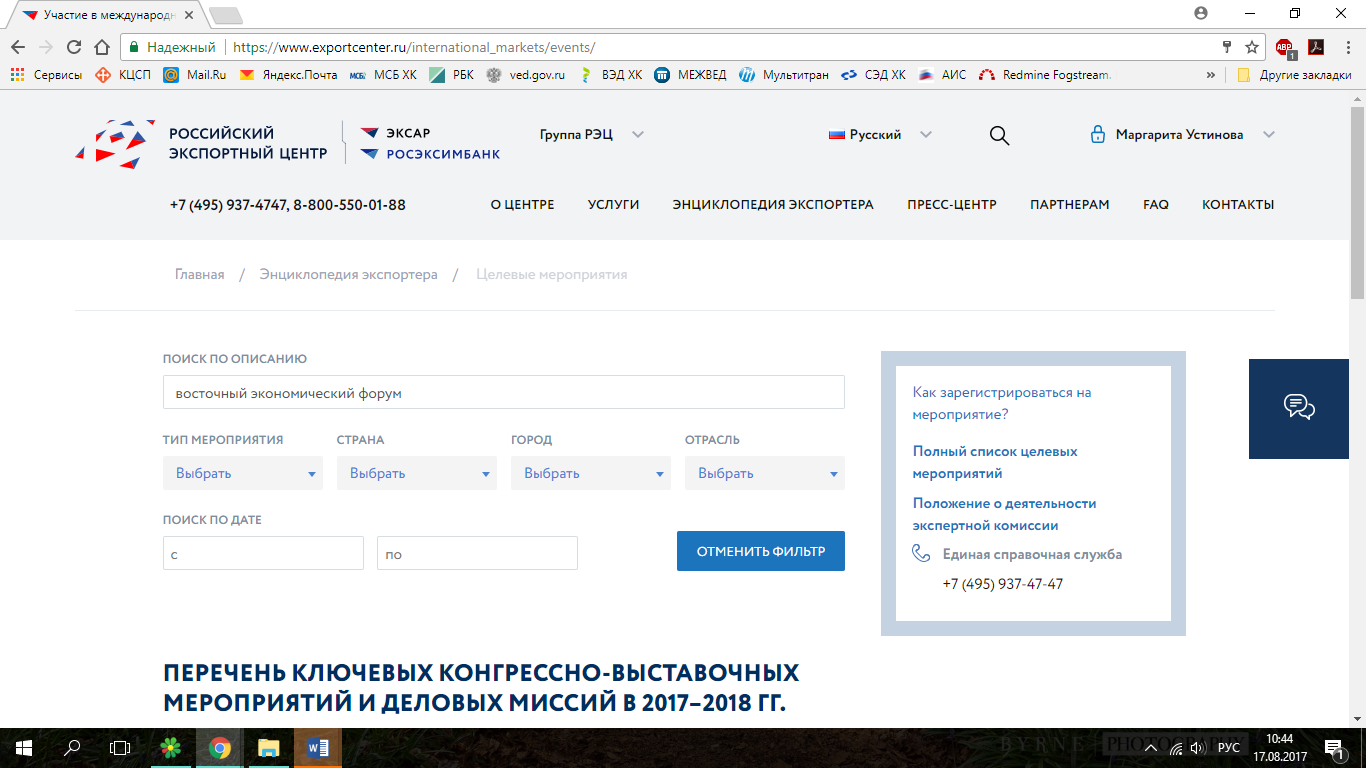 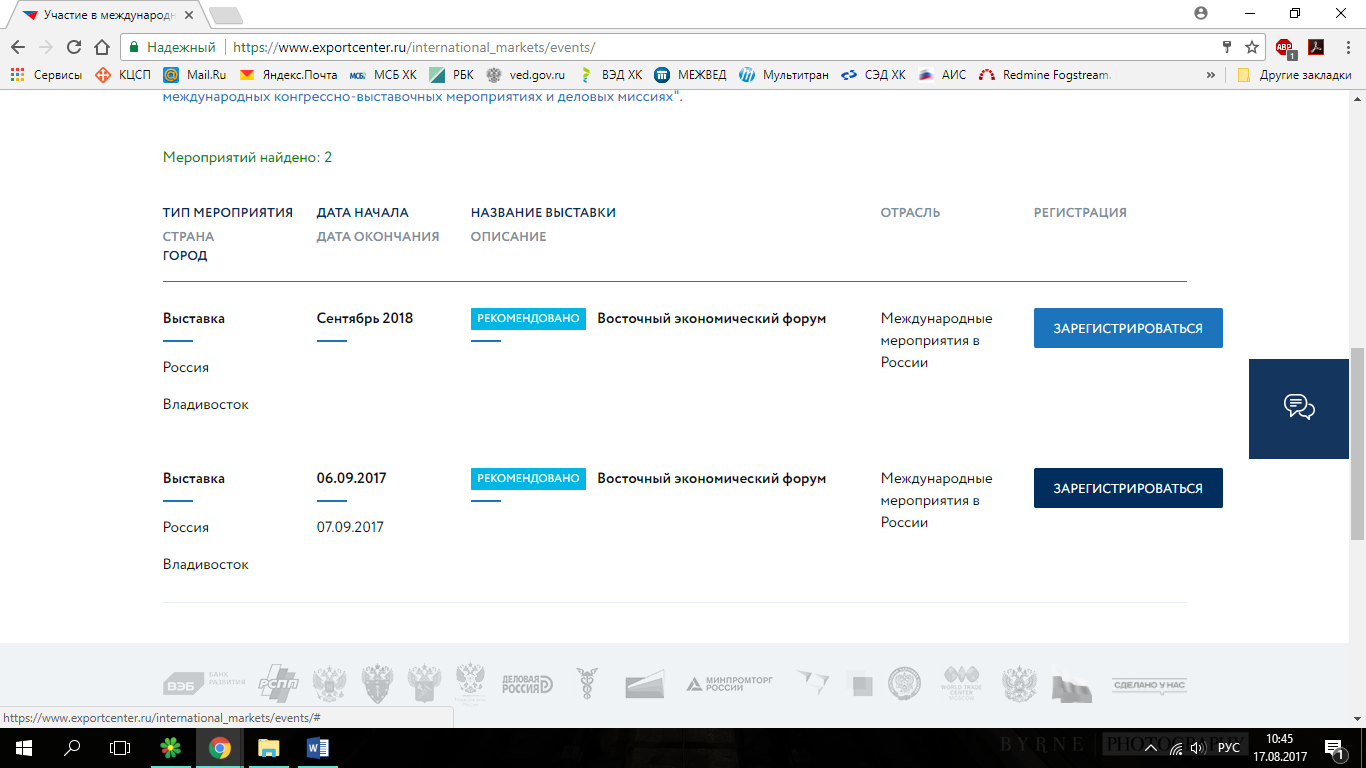 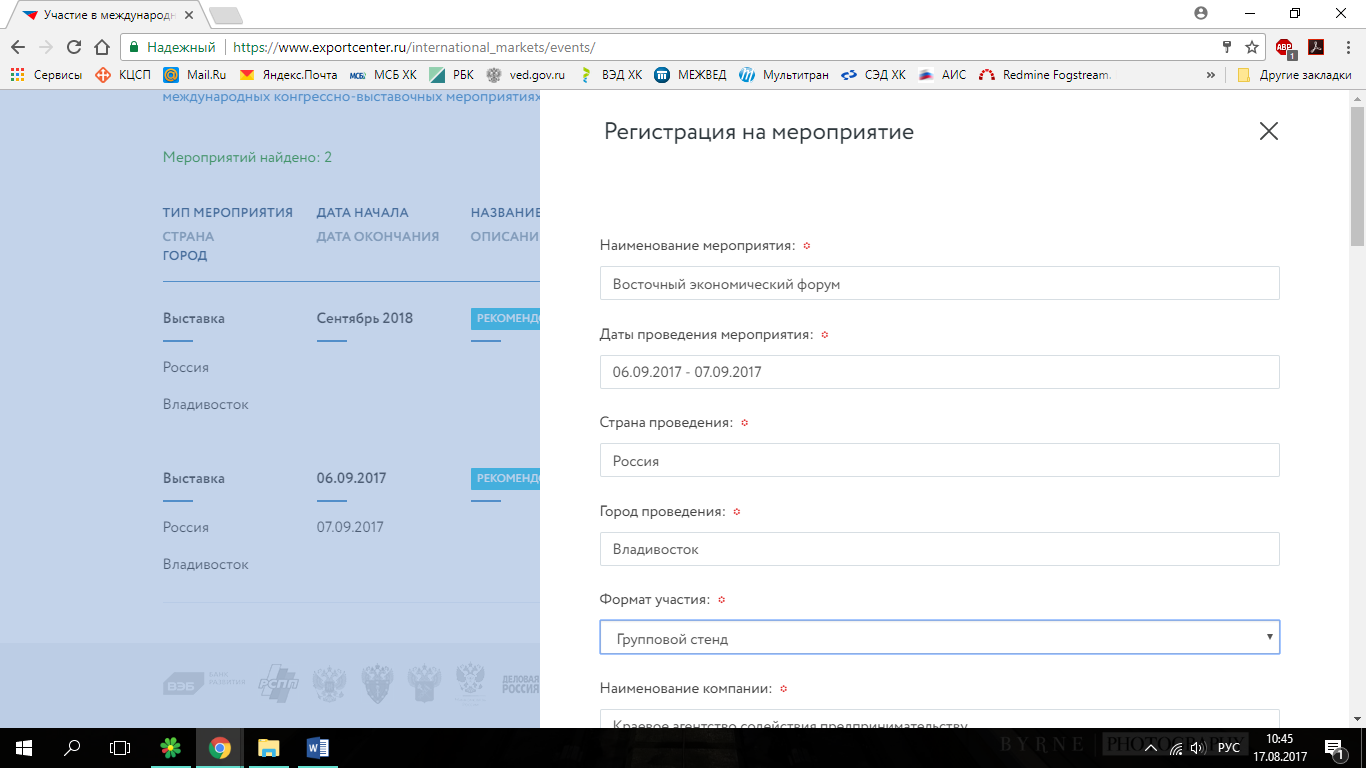 